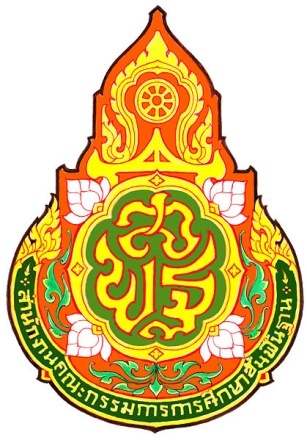 เกณฑ์การแข่งขันงานศิลปหัตถกรรมนักเรียน ครั้งที่ 63 ปีการศึกษา 2556กลุ่มสาระการเรียนรู้ภาษาต่างประเทศสรุปกิจกรรมการแข่งขันกลุ่มสาระการเรียนรู้ภาษาต่างประเทศ6. การแข่งขันพูดภาษาฝรั่งเศส1. คุณสมบัติผู้เข้าแข่งขัน1.1 นักเรียนระดับชั้นม.4-61.2 เป็นนักเรียนที่เรียนในโปรแกรมภาษาฝรั่งเศส หรือเรียนวิชาเลือก/สาระเพิ่มเติมวิชาภาษาฝรั่งเศสที่จัดโดยโรงเรียนที่ส่งนักเรียนเข้าแข่งขัน1.3 เป็นนักเรียนที่บิดา/มารดา หรือผู้ปกครองถือสัญชาติไทย1.4 นักเรียนต้องไม่เคยไปศึกษาหรือพำนักอาศัยในประเทศที่ใช้ภาษาฝรั่งเศสนานเกิน 4 เดือน2. ประเภทและจำนวนผู้เข้าแข่งขัน2.1 แข่งขันประเภทเดี่ยว2.2 จำนวนผู้เข้าแข่งขัน   ระดับชั้น ม. 4-6 จำนวน 1 คน3. วิธีดำเนินการและรายละเอียดหลักเกณฑ์การแข่งขัน3.1 คณะกรรมการกลางของการแข่งขันเป็นผู้กำหนดหัวข้อที่จะใช้ในการแข่งขัน หัวข้อแข่งขันเป็นไปตามเนื้อหาในหลักสูตรแกนกลางการศึกษาขั้นพื้นฐานพุทธศักราช2551ที่เหมาะสมจำนวน 8-10 หัวข้อ ในระดับความรู้ DELF  A2และลงมติเลือกจำนวน 5 หัวข้อ สำหรับใช้ในการแข่งขัน และมีขอบข่ายเกี่ยวกับเรื่องสิ่งแวดล้อมสุขภาพและสวัสดิการ  วิทยาศาสตร์และเทคโนโลยีการศึกษาและการเข้าสู่ประชาคมโลก  ภายในวงคำศัพท์ประมาณ2,000 คำ (คำศัพท์ที่เป็นนามธรรมมากขึ้น)3.2นักเรียนจะพูดตามหัวข้อเรื่องที่จับฉลากได้ โดยนักเรียนมีสิทธิ์จับฉลาก 2 ครั้ง แล้วเลือกพูดเพียง 1 หัวข้อพร้อมทั้งตอบคำถามของคณะกรรมการเกี่ยวกับสิ่งที่ผู้แข่งขันพูดจำนวน1 คำถาม	3.2.1  คณะกรรมการถามคำถามเกี่ยวกับเรื่องที่ผู้แข่งขันพูด โดยเป็นคำถามประเภทให้ตอบพร้อมอธิบายสั้นๆ(ถามและตอบเป็นภาษาฝรั่งเศส)	3.2.2  ในกรณีที่ผู้แข่งขันไม่สามารถตอบคำถามได้ อนุโลมให้คณะกรรมการถามคำถามใหม่(ที่มีระดับความยากง่ายเท่าเทียมหรือใกล้เคียงกับคำถามแรก) ได้อีกเพียง1 คำถาม 3.3เวลาในการแข่งขัน3.3.1ใช้เวลาในการพูด4นาที3.3.2เวลาในการพูด (บวก /ลบ 30 วินาทีไม่ตัดคะแนน) ใช้เวลาน้อยหรือมากกว่าเวลาที่กำหนดตัดคะแนนนาทีละ 1 คะแนน (ไม่รวมเวลาที่ใช้ในการแนะนำตัว3.4ขณะพูดห้ามใช้อุปกรณ์เอกสารอื่นๆ  และบันทึกช่วยจำประกอบการพูด3.5ผู้เข้าแข่งขันที่มาช้ากว่ากำหนดเวลาให้อยู่ในดุลพินิจของคณะกรรมการเป็นสิทธิ์ขาด4. เกณฑ์การให้คะแนน 100 คะแนน4.1 ด้านเนื้อหา (Content) 35 คะแนนประกอบด้วย- เนื้อหาตรงตามหัวเรื่องที่กำหนด (Accuracy and Consistency) 10คะแนน- ความถูกต้องของภาษาในรูปแบบการพูดสุนทรพจน์(Form & Organizing of Speech) 15คะแนน- ความคิดริเริ่มสร้างสรรค์ (Creative) 10 คะแนน4.2 ด้านความคล่องแคล่วในทักษะภาษา (LanguageCompetenceand Fluency) 35คะแนนประกอบด้วย- การใช้ภาษาเหมาะสมกับระดับชั้น (Difficulty Level) ด้านศัพท์ (Vocabulary)โครงสร้างและคำสันธาน (Structure & Connectors 15 คะแนน- ความสามารถด้านการออกเสียงการเน้นคำการลงเสียงสูงต่ำการเน้นคำสำคัญในประโยคและจังหวะการหยุดในช่วงจบประโยค(Pronunciation, stress, Intonation, rhythm, pausing and pace)20 คะแนน4.3 ความสำเร็จในการถ่ายทอด (Presentation) 15 คะแนนประกอบด้วย- การใช้น้ำเสียง.สอดคล้องกับเนื้อหาที่พูด (Tone) 10 คะแนน- บุคลิกท่าทาง 5 คะแนน4.4 พูดในระยะเวลาที่กำหนด 5 คะแนน4.5 การตอบคำถาม 10 คะแนน5. เกณฑ์การตัดสินร้อยละ 80 – 100 ได้รับรางวัลระดับเหรียญทองร้อยละ 70 – 79 ได้รับรางวัลระดับเหรียญเงินร้อยละ 60 – 69 ได้รับรางวัลระดับเหรียญทองแดงได้คะแนนต่ำกว่าร้อยละ 60 ได้รับเกียรติบัตรเว้นแต่กรรมการมีความเห็นเป็นอย่างอื่นผลการตัดสินของคณะกรรมการถือเป็นสิ้นสุด6. คณะกรรมการตัดสินการแข่งขันระดับชั้นละ 3 คนและกรรมการควบคุมการแข่งขันระดับชั้นละ 3 คนคุณสมบัติของคณะกรรมการกรรมการตัดสินเป็นผู้ที่มีความรู้ความสามารถในการสื่อสารภาษาฝรั่งเศสเป็นอย่างดีประกอบด้วย1. เจ้าของภาษา 1คน (Native Speakers)2. ครูจากสถานศึกษา/อาจารย์จากสถาบันอุดมศึกษา/ผู้สอนภาษาฝรั่งเศส จำนวน 2คนในกรณีที่หน่วยจัดการแข่งขันสามารถจัดหากรรมการเจ้าของภาษาได้มากกว่า 1 คน ก็สามารถทำได้ แต่ทั้งนี้กรรมการตัดสินทั้งหมดต้องมีจำนวน 3 คนข้อควรคำนึง- กรรมการต้องไม่ตัดสินในกรณีสถานศึกษาของตนเข้าแข่งขัน (สำหรับการแข่งขันระดับเขตพื้นที่การศึกษา)- กรรมการที่มาจากครูผู้สอนควรแต่งตั้งให้ตัดสินในระดับชั้นที่ทำการสอน- กรรมการควรมาจากสำนักงานเขตพื้นที่การศึกษาอื่นๆ ที่หลากหลาย- กรรมการควรให้ข้อเสนอแนะเติมเต็มให้กับนักเรียนที่ชนะในลำดับที่ 1 -37. สถานที่ทำการแข่งขัน- จัดสถานที่แข่งขันเป็น 2 ห้องดังนี้- ห้องที่ 1 ห้องเก็บตัวผู้เข้าแข่งขันที่รอการแข่งขัน- ต้องมีผู้ประสานงานที่มีคุณสมบัติในการช่วยให้นักเรียนผ่อนคลายจากความตื่นเต้นกังวลและบริหารจัดการในการจับฉลากลำดับการแข่งขันให้เป็นระบบ- ห้องที่ 2 ห้องแข่งขัน จัดให้เหมาะสมกับกิจกรรมการแข่งขันหมายเหตุการอนุญาตให้มีผู้เข้าชมการแข่งขัน อยู่ในดุลพินิจของหน่วยงานที่รับผิดชอบในการจัดแข่งขัน ทั้งนี้ควรคำนึงถึงความสงบเรียบร้อยภายในห้องแข่งขัน  เพราะผู้เข้าแข่งขันทุกคนต้องใช้สมาธิในการแข่งขันค่อนข้างมากไม่ควรอนุญาตให้ถ่ายรูปหรือยกป้ายหรือส่งเสียงเชียร์และต้องปิดโทรศัพท์มือถือตลอดการแข่งขันรวมทั้งไม่อนุญาตให้บุคคลใดๆเข้า-ออกห้องแข่งขันในระหว่างที่นักเรียนกำลังพูด8. การเข้าแข่งขันระดับชาติ8.1. ผู้ที่ได้คะแนนสูงสุดลำดับที่ 1- 3 จากการแข่งขันระดับภาคจะได้เป็นตัวแทนเข้าแข่งขันในระดับชาติ8.2 ในกรณีที่มีผู้ชนะลำดับสูงสุดได้คะแนนเท่ากันมากกว่า 3 คนให้พิจารณาลำดับที่ตามลำดับข้อของเกณฑ์การให้คะแนนเช่นมีผู้ที่ได้คะแนนข้อ1เท่ากันให้ดูข้อที่ 2 ผู้ที่ได้คะแนนข้อ 2มากว่าถือเป็นผู้ชนะแต่ถ้าข้อที่2เท่ากันให้ดูในข้อถัดไปตามลำดับ  กรณีคะแนนเท่ากันทุกข้อให้ประธานกรรมการเป็นผู้ชี้ขาด8.3 หัวข้อการพูดระดับชาติ ระดับชั้น  ม.4-6 ใช้เวลาในการพูด 4 นาที7. การแข่งขันพูดภาษาจีน1. คุณสมบัติผู้เข้าแข่งขัน1.1 นักเรียนระดับชั้น ป.4-61.2 นักเรียนระดับชั้น ม.1-31.3 นักเรียนระดับชั้น ม.4-6	1.4 ผู้แข่งขันทุกระดับต้องเป็นนักเรียนที่เรียนในโปรแกรมภาษาจีน หรือเรียนวิชาเลือก/สาระเพิ่มเติมวิชาภาษาจีน  ที่จัดโดยโรงเรียนที่ส่งนักเรียนนั้นเข้าแข่งขัน1.5 เป็นนักเรียนที่บิดา/มารดา หรือผู้ปกครองถือสัญชาติไทย1.6นักเรียนต้องไม่เคยไปศึกษาหรือพำนักอาศัยในประเทศที่ใช้ภาษาจีนนานเกิน 4 เดือน ในรอบ 3 ปีที่ผ่านมา2. ประเภทและจำนวนผู้เข้าแข่งขัน2.1 แข่งขันประเภทเดี่ยว2.2 จำนวนผู้เข้าแข่งขัน2.2.1ระดับชั้น ป.4-6 จำนวน 1 คน2.2.2 ระดับชั้น ม.1-3 จำนวน 1 คน2.2.3ระดับชั้น ม.4-6 จำนวน 1 คน3. วิธีดำเนินการและรายละเอียดหลักเกณฑ์การแข่งขัน3.1 หัวข้อการแข่งขันเป็นไปตามเนื้อหาในหลักสูตรแกนกลางการศึกษาขั้นพื้นฐานพุทธศักราช 2551               ที่เหมาะสมและมีเนื้อหาเกี่ยวกับเรื่องต่อไปนี้		3.1.1  นักเรียนระดับชั้นป.4-6 ขอบข่ายคำศัพท์ที่เป็นรูปธรรมเกี่ยวกับตนเองครอบครัวโรงเรียนอาหารเครื่องดื่ม เวลาว่างและนันทนาการภายในวงคำศัพท์ประมาณ 400 คำหัวข้อ3.1.2 นักเรียนระดับชั้นม.1-3 ขอบข่ายคำศัพท์ที่เป็นรูปธรรมเกี่ยวกับชุมชนโรงเรียนเวลาว่างและนันทนาการการศึกษาและอาชีพการเดินทางท่องเที่ยวภายในวงคำศัพท์ประมาณ1,000คำ3.1.3 นักเรียนระดับชั้นม.4-6 ขอบข่ายคำศัพท์ที่เป็นรูปธรรมเกี่ยวกับสิ่งแวดล้อมวิทยาศาสตร์และเทคโนโลยีการศึกษาสุขภาพและสวัสดิการ  และการเข้าสู่ประชาคมโลก/อาเซียน  ภายในวงคำศัพท์ประมาณ 2,000คำ3.2 นักเรียนจะพูดแข่งขันตามหัวข้อที่กำหนด พร้อมทั้งตอบคำถามของคณะกรรมการเกี่ยวกับสิ่งที่ผู้แข่งขันพูด จำนวน1 คำถาม3.2.1  คณะกรรมการถามคำถามเกี่ยวกับเรื่องที่ผู้แข่งขันพูด(ถามและตอบเป็นภาษาจีน) โดย- ระดับ ป. 4-6  เป็นคำถามประเภทให้ตอบว่าใช่หรือไม่ใช่  หรือคำถามที่ให้ตอบด้วยคำ หรือวลีสั้นๆ- ระดับ ม. 1-3 เป็นคำถามประเภทให้ตอบด้วยประโยคสั้นๆ- ระดับ ม. 4-6  เป็นคำถามประเภทให้ตอบด้วยประโยคที่สมบูรณ์3.2.2  ในกรณีที่ผู้แข่งขันไม่สามารถตอบคำถามได้ อนุโลมให้คณะกรรมการถามคำถามใหม่(ที่มีระดับความยากง่ายเท่าเทียมหรือใกล้เคียงกับคำถามแรก) ได้อีก 1 คำถาม  ในคำถามที่สองนี้ หากผู้แข่งขันไม่สามารถตอบได้ อนุโลมให้ตอบเป็นภาษาไทยได้  และจะได้คะแนนเพียงครึ่งเดียวหากสามารถตอบคำถามได้ถูกต้อง3.3 เวลาในการแข่งขัน3.3.1 ระดับชั้นป.4-6 ใช้เวลาในการพูด 2นาที3.3.2ระดับชั้น ม.1-3 ใช้เวลาในการพูด 3นาที3.3.3 ระดับชั้นม.4-6 ใช้เวลาในการพูด 4นาที3.4เวลาในการพูด (บวก /ลบ 30 วินาทีไม่ตัดคะแนน) ใช้เวลาน้อยหรือมากกว่าเวลาที่กำหนดตัดคะแนนนาทีละ 1 คะแนน3.5ขณะพูดห้ามใช้อุปกรณ์และเอกสารอื่นๆประกอบการพูด3.6ผู้เข้าแข่งขันที่มาช้ากว่ากำหนดเวลาให้อยู่ในดุลพินิจของคณะกรรมการ4. เกณฑ์การให้คะแนน 100 คะแนน4.1 ด้านเนื้อหา (Content) 35 คะแนนประกอบด้วย- เนื้อหาตรงตามหัวเรื่องที่กำหนด (Accuracy and Consistency) 10 คะแนน- ความถูกต้องของภาษาในรูปแบบการพูดสุนทรพจน์ (Form & Organizing of Speech) 15 คะแนน- ความคิดริเริ่มสร้างสรรค์ (Creative) 10 คะแนน4.2 ด้านความคล่องแคล่วในทักษะภาษา (Language Competence and Fluency) 35คะแนนประกอบด้วย- การใช้ภาษาเหมาะสมกับระดับชั้น (Difficulty Level) ด้านศัพท์ (Vocabulary) โครงสร้างและ  คำสันธาน (Structure & Connectors 15 คะแนน- ความสามารถด้านการออกเสียงการเน้นคำการลงเสียงสูงต่ำการเน้นคำสำคัญในประโยคและ  จังหวะการหยุดในช่วงจบประโยค (Pronunciation, stress, Intonation, rhythm, pausing and pace) 20 คะแนน4.3 ความสำเร็จในการถ่ายทอด (Presentation) 15 คะแนนประกอบด้วย- การใช้น้ำเสียง.สอดคล้องกับเนื้อหาที่พูด (Tone) 10 คะแนน- บุคลิกท่าทาง 5 คะแนน4.4 พูดในระยะเวลาที่กำหนด 5 คะแนน4.5 การตอบคำถาม 10 คะแนน5. เกณฑ์การตัดสินร้อยละ 80 – 100 ได้รับรางวัลระดับเหรียญทองร้อยละ 70 – 79 ได้รับรางวัลระดับเหรียญเงินร้อยละ 60 – 69 ได้รับรางวัลระดับเหรียญทองแดงได้คะแนนต่ำกว่าร้อยละ 60 ได้รับเกียรติบัตรเว้นแต่กรรมการเห็นเป็นอย่างอื่นผลการตัดสินของคณะกรรมการถือเป็นสิ้นสุด6. คณะกรรมการตัดสินการแข่งขันระดับชั้นละ 3 คนและกรรมการควบคุมการแข่งขันระดับชั้นละ 3 คนคุณสมบัติของคณะกรรมการระดับจังหวัดกรรมการตัดสินเป็นผู้ที่มีความรู้ความสามารถในการสื่อสารภาษาจีนเป็นอย่างดีประกอบด้วย1. เจ้าของภาษา 1 คน (Native Speakers)2. ครูจากสถานศึกษา/อาจารย์จากสถาบันอุดมศึกษา/ผู้สอนภาษาจีน จำนวน 2 คนในกรณีที่หน่วยจัดการแข่งขันสามารถจัดหากรรมการเจ้าของภาษาได้มากกว่า 1 คน ก็สามารถทำได้ แต่ทั้งนี้กรรมการตัดสินทั้งหมดต้องมีจำนวน 3 คนข้อควรคำนึง- กรรมการต้องไม่ตัดสินในกรณีสถานศึกษาของตนเข้าแข่งขัน(สำหรับการแข่งขันระดับเขตพื้นที่การศึกษา)- กรรมการที่มาจากครูผู้สอนควรแต่งตั้งให้ตัดสินในระดับชั้นที่ทำการสอน- กรรมการควรมาจากสำนักงานเขตพื้นที่การศึกษาอื่นๆ ที่หลากหลาย- กรรมการควรให้ข้อเสนอแนะเติมเต็มให้กับนักเรียนที่ชนะในลำดับที่ 1 -3คุณสมบัติของคณะกรรมการระดับภูมิภาคกรรมการตัดสินมาจากภูมิภาคอื่นๆ (สวก. จัดหาให้โดยภูมิภาคที่จัดรับผิดชอบเฉพาะค่าที่พัก และค่าตอบแทนกรรมการ )  ส่วนกรรมการควบคุมการแข่งขันขอให้ใช้กรรมการในท้องถิ่น 7. สถานที่ทำการแข่งขัน- จัดสถานที่แข่งขันเป็น 2 ห้องดังนี้- ห้องที่ 1 ห้องเก็บตัวผู้เข้าแข่งขันที่รอการแข่งขัน- ต้องมีผู้ประสานงานที่มีคุณสมบัติในการช่วยให้นักเรียนผ่อนคลายจากความตื่นเต้นกังวลและบริหารจัดการในการจับฉลากลำดับการแข่งขันให้เป็นระบบ- ห้องที่ 2 ห้องแข่งขัน จัดให้เหมาะสมกับกิจกรรมการแข่งขันหมายเหตุการอนุญาตให้มีผู้เข้าชมการแข่งขัน อยู่ในดุลพินิจของหน่วยงานที่รับผิดชอบในการจัดแข่งขัน ทั้งนี้ควรคำนึงถึงความสงบเรียบร้อยภายในห้องแข่งขัน  เพราะผู้เข้าแข่งขันทุกคนต้องใช้สมาธิในการแข่งขันค่อนข้างมากไม่อนุญาตให้ถ่ายรูปหรือยกป้ายหรือส่งเสียงเชียร์และต้องปิดโทรศัพท์มือถือตลอดการแข่งขันรวมทั้งไม่อนุญาตให้บุคคลใดๆเข้า-ออกห้องแข่งขันในระหว่างที่นักเรียนกำลังพูด8. การเข้าแข่งขันระดับชาติ8.1. ผู้ที่ได้คะแนนสูงสุดลำดับที่ 1- 3 จากการแข่งขันระดับภาคจะได้เป็นตัวแทนเข้าแข่งขันในระดับชาติ8.2 ในกรณีที่มีผู้ชนะลำดับสูงสุดได้คะแนนเท่ากันมากกว่า 3 คนให้พิจารณาลำดับที่ตามลำดับข้อของเกณฑ์การให้คะแนนเช่นมีผู้ที่ได้คะแนนข้อ 1 เท่ากันให้ดูข้อที่ 2 ผู้ที่ได้คะแนนข้อ 2 มากว่ากว่าถือเป็นผู้ชนะแต่ถ้าข้อที่2เท่ากันให้ดูในข้อถัดไปตามลำดับ กรณีคะแนนเท่ากันทุกข้อให้ประธานกรรมการเป็นผู้ชี้ขาด	8.3 หัวข้อการพูดที่ใช้ในการแข่งตั้งแต่ระดับจังหวัด ภูมิภาค และระดับชาติ8.3.1  ระดับชั้น ป.4-6 ใช้เวลาในการพูด 2 นาทีหัวข้อ  โรงเรียนของฉัน8.3.2ระดับชั้น ม.1-3 ใช้เวลาในการพูด 3 นาทีหัวข้อ  งานอดิเรกของฉัน8.3.3  ระดับชั้น  ม.4-6 ใช้เวลาในการพูด 4 นาทีหัวข้อ   เรียนภาษาจีนอนาคตก้าวไกล8. การแข่งขันพูดภาษาญี่ปุ่น1. คุณสมบัติผู้เข้าแข่งขัน1.1 นักเรียนระดับชั้น ม.1-31.2 นักเรียนระดับชั้น ม.4-6	1.3ผู้แข่งขันทุกระดับต้องเป็นนักเรียนที่เรียนโปรแกรมภาษาญี่ปุ่นหรือเรียนวิชาเลือก/สาระเพิ่มเติมวิชาภาษาญี่ปุ่น  ที่จัดโดยโรงเรียนที่ส่งนักเรียนนั้นเข้าแข่งขัน1.4 เป็นนักเรียนที่บิดา/มารดา หรือผู้ปกครองถือสัญชาติไทย1.5นักเรียนต้องไม่เคยไปศึกษาหรือพำนักอาศัยในประเทศที่ใช้ภาษาญี่ปุ่นนานเกิน 4เดือน  ในรอบ 3 ปีที่ผ่านมา2. ประเภทและจำนวนผู้เข้าแข่งขัน2.1 แข่งขันประเภทเดี่ยว2.2 จำนวนผู้เข้าแข่งขัน2.2.1 ระดับชั้น ม.1-3 จำนวน 1 คน2.2.2 ระดับชั้น ม.4-6 จำนวน 1 คน3. วิธีดำเนินการและรายละเอียดหลักเกณฑ์การแข่งขัน3.1 หัวข้อการแข่งขันเป็นไปตามเนื้อหาในหลักสูตรแกนกลางการศึกษาขั้นพื้นฐานพุทธศักราช 2551 ที่เหมาะสมโดยในระดับภาคกำหนดเพียง1 หัวข้อและมีเนื้อหาเกี่ยวกับเรื่องต่อไปนี้		3.1.1  นักเรียนระดับชั้นม.1-3 ขอบข่ายคำศัพท์ที่เป็นรูปธรรมขอบค่ายคำศัพท์ที่เป็นรูปธรรมเกี่ยวกับชุมชน โรงเรียนเวลาว่างและนันทนาการ การศึกษาและอาชีพการเดินทางท่องเที่ยวภายในวงคำศัพท์ประมาณ 1,000 คำ (คำศัพท์ที่เป็นรูปธรรมและนามธรรม)3.1.2 นักเรียนระดับชั้นม.4-6 ขอบข่ายคำศัพท์ที่เป็นรูปธรรมเกี่ยวกับสิ่งแวดล้อมวิทยาศาสตร์และเทคโนโลยี การศึกษาสุขภาพและสวัสดิการ  และการเข้าสู่ประชาคมโลก/อาเซียน  ภายในวงคำศัพท์ประมาณ 2,000 คำ (คำศัพท์ที่เป็นนามธรรมมากขึ้น)3.2 นักเรียนจะพูดแข่งขันตามหัวข้อเรื่องที่กำหนดพร้อมทั้งตอบคำถามของคณะกรรมการเกี่ยวกับสิ่งที่ผู้แข่งขันพูดจำนวน 1 คำถาม3.2.1  คณะกรรมการถามคำถามเกี่ยวกับเรื่องที่ผู้แข่งขันพูด (ถามและตอบเป็นภาษาญี่ปุ่น) โดย- ระดับ ม. 1-3  เป็นคำถามประเภทให้ตอบด้วยประโยคสั้นๆ- ระดับ ม. 4-6  เป็นคำถามประเภทให้ตอบด้วยประโยคที่สมบูรณ์3.2.2  ในกรณีที่ผู้แข่งขันไม่สามารถตอบคำถามได้ อนุโลมให้คณะกรรมการถามคำถามใหม่(ที่มีระดับความยากง่ายเท่าเทียมหรือใกล้เคียงกับคำถามแรก) ได้อีก 1 คำถาม  ในคำถามที่สองนี้ หากผู้แข่งขันไม่สามารถตอบได้ อนุโลมให้ตอบเป็นภาษาไทยได้  และจะได้คะแนนเพียงครึ่งเดียวหากสามารถตอบคำถามได้ถูกต้อง3.3 เวลาในการแข่งขัน3.3.1  ระดับชั้น ม.1-3 ใช้เวลาในการพูด 3 นาที3.3.2  ระดับชั้น  ม.4-6 ใช้เวลาในการพูด 4 นาที3.4 เวลาในการพูด (บวก /ลบ 30 วินาทีไม่ตัดคะแนน) ใช้เวลาน้อยหรือมากกว่าเวลาที่กำหนดตัดนาทีละ    1 คะแนน3.5 ขณะพูดห้ามใช้อุปกรณ์และเอกสารอื่นๆประกอบการพูด3.6 ผู้เข้าแข่งขันที่มาช้ากว่ากำหนดเวลาให้อยู่ในดุลพินิจของคณะกรรมการ4. เกณฑ์การให้คะแนน 100 คะแนน4.1 ด้านเนื้อหา (Content) 35 คะแนนประกอบด้วย- เนื้อหาตรงตามหัวเรื่องที่กำหนด (Accuracy and Consistency) 10 คะแนน- ความถูกต้องของภาษาในรูปแบบการพูดสุนทรพจน์ (Form & Organizing of Speech) 15 คะแนน- ความคิดริเริ่มสร้างสรรค์ (Creative) 10 คะแนน4.2 ด้านความคล่องแคล่วในทักษะภาษา (Language Competence and Fluency) 35คะแนนประกอบด้วย- การใช้ภาษาเหมาะสมกับระดับชั้น (Difficulty Level) ด้านศัพท์ (Vocabulary) โครงสร้างและ  คำสันธาน (Structure & Connectors) 15 คะแนน- ความสามารถด้านการออกเสียงการเน้นคำการลงเสียงสูงต่ำการเน้นคำสำคัญในประโยคและ  จังหวะการหยุดในช่วงจบประโยค (Pronunciation, stress, Intonation, rhythm, pausing and pace) 20 คะแนน4.3 ความสำเร็จในการถ่ายทอด (Presentation) 15 คะแนนประกอบด้วย- การใช้น้ำเสียงสอดคล้องกับเนื้อหาที่พูด (Tone) 10 คะแนน- บุคลิกท่าทาง 5 คะแนน4.4 พูดในระยะเวลาที่กำหนด 5 คะแนน4.5 การตอบคำถาม 10 คะแนน5. เกณฑ์การตัดสินร้อยละ 80 – 100 ได้รับรางวัลระดับเหรียญทองร้อยละ 70 – 79 ได้รับรางวัลระดับเหรียญเงินร้อยละ 60 – 69 ได้รับรางวัลระดับเหรียญทองแดงได้คะแนนต่ำกว่าร้อยละ 60 ได้รับเกียรติบัตรเว้นแต่กรรมการเห็นเป็นอย่างอื่นผลการตัดสินของคณะกรรมการถือเป็นสิ้นสุด6. คณะกรรมการตัดสินการแข่งขันระดับชั้นละ 3 คนและกรรมการควบคุมการแข่งขันระดับชั้นละ 3 คนคุณสมบัติของคณะกรรมการกรรมการตัดสินเป็นผู้ที่มีความรู้ความสามารถในการสื่อสารภาษาญี่ปุ่นเป็นอย่างดีประกอบด้วย1. เจ้าของภาษา 1 คน (Native Speakers)2. ครูจากสถานศึกษา/อาจารย์จากสถาบันอุดมศึกษา/ผู้สอนภาษาญี่ปุ่น จำนวน 2 คนในกรณีที่หน่วยจัดการแข่งขันสามารถจัดหากรรมการเจ้าของภาษาได้มากกว่า 1 คน ก็สามารถทำได้ แต่ทั้งนี้กรรมการตัดสินทั้งหมดต้องมีจำนวน 3 คนข้อควรคำนึง- กรรมการต้องไม่ตัดสินในกรณีสถานศึกษาของตนเข้าแข่งขัน (สำหรับการแข่งขันระดับเขตพื้นที่การศึกษา)- กรรมการที่มาจากครูผู้สอนควรแต่งตั้งให้ตัดสินในระดับชั้นที่ทำการสอน- กรรมการควรมาจากสำนักงานเขตพื้นที่การศึกษาอื่นๆ ที่หลากหลาย- กรรมการควรให้ข้อเสนอแนะเติมเต็มให้กับนักเรียนที่ชนะในลำดับที่ 1 -3รอ......7. สถานที่ทำการแข่งขัน- จัดสถานที่แข่งขันเป็น 2 ห้องดังนี้- ห้องที่ 1 ห้องเก็บตัวผู้เข้าแข่งขันที่รอการแข่งขัน- ต้องมีผู้ประสานงานที่มีคุณสมบัติในการช่วยให้นักเรียนผ่อนคลายจากความตื่นเต้นกังวลและบริหารจัดการในการจับฉลากลำดับการแข่งขันให้เป็นระบบ- ห้องที่ 2 ห้องแข่งขัน จัดให้เหมาะสมกับกิจกรรมการแข่งขันหมายเหตุการอนุญาตให้มีผู้เข้าชมการแข่งขัน อยู่ในดุลพินิจของหน่วยงานที่รับผิดชอบในการจัดแข่งขัน ทั้งนี้ควรคำนึงถึงความสงบเรียบร้อยภายในห้องแข่งขัน  เพราะผู้เข้าแข่งขันทุกคนต้องใช้สมาธิในการแข่งขันค่อนข้างมากไม่ควรอนุญาตให้ถ่ายรูปหรือยกป้ายหรือส่งเสียงเชียร์และต้องปิดโทรศัพท์มือถือตลอดการแข่งขันรวมทั้งไม่อนุญาตให้บุคคลใดๆเข้า-ออกห้องแข่งขันในระหว่างที่นักเรียนกำลังพูด8. การเข้าแข่งขันระดับชาติ8.1. ผู้ที่ได้คะแนนสูงสุดลำดับที่ 1- 3 จากการแข่งขันระดับภาคจะได้เป็นตัวแทนเข้าแข่งขันในระดับชาติ8.2 ในกรณีที่มีผู้ชนะลำดับสูงสุดได้คะแนนเท่ากันมากกว่า 3 คนให้พิจารณาลำดับที่ตามลำดับข้อของเกณฑ์การให้คะแนนเช่นมีผู้ที่ได้คะแนนข้อ 1 เท่ากันให้ดูข้อที่ 2 ผู้ที่ได้คะแนนข้อ 2 มากว่ากว่าถือเป็นผู้ชนะแต่ถ้าข้อที่2เท่ากันให้ดูในข้อถัดไปกรณีคะแนนเท่ากันทุกข้อให้ประธานกรรมการเป็นผู้ชี้ขาด8.3 หัวข้อการพูดที่ใช้ในการแข่งตั้งแต่ระดับจังหวัด ภูมิภาค และระดับชาติ8.3.1  ระดับชั้น ม.1-3 ใช้เวลาในการพูด 3 นาทีหัวข้อ  งานอดิเรกของฉัน8.3.2 ระดับชั้น  ม.4-6 ใช้เวลาในการพูด4 นาทีหัวข้อ เรียนภาษาญี่ปุนอนาคตก้าวไกลรายชื่อคณะกรรมการพิจารณาเกณฑ์การแข่งขันกิจกรรมกลุ่มสาระภาษาต่างประเทศหมายเหตุ 1.  รายชื่อผู้ประสานงานเพิ่มเติมในระดับภาค	  2. รายชื่อผู้ประสานงานส่วนกลาง (รวบรวมรายชื่อระดับภาคทุกภาค) นางสาววัลลา เรือนไชยวงศ์                  โทรศัพท์   084- 657-3127   Email: walla.r@hotmail.comชื่อกิจกรรมเขตพื้นที่/ระดับชั้นเขตพื้นที่/ระดับชั้นเขตพื้นที่/ระดับชั้นเขตพื้นที่/ระดับชั้นเขตพื้นที่/ระดับชั้นประเภทหมายเหตุชื่อกิจกรรมสพปสพปสพปสพม.สพม.ประเภทหมายเหตุชื่อกิจกรรมป.1-3ป.4-6ม.1-3ม.1-3ม.4-6ประเภทหมายเหตุ1. การแข่งขันพูดภาษาอังกฤษ  Impromptu Speechเดี่ยว2. กิจกรรม (Spelling Bee)เดี่ยว3. การเล่านิทาน (Story Telling)เดี่ยว4. การแข่งขัน Multi Skills Competitionเดี่ยว5. การแข่งขันพูดภาษาฝรั่งเศสเดี่ยวสำนักวิชาการ6.  ละครสั้นชวนหัว (Skit)ทีม 5 คน7. การแข่งพูดภาษาจีนเดี่ยวสำนักวิชาการ8. การแข่งขันพูดภาษาญี่ปุ่นเดี่ยวสำนักวิชาการ9. ASEAN QUIZ รอรายละเอียดจากสถาบันภาษาอังกฤษ/สพฐ.รวม   25778รวม   14+14+14+15+15+รวม   9  กิจกรรม29+ รายการ29+ รายการ29+ รายการ29+ รายการ29+ รายการที่ชื่อ – สกุลตำแหน่งสังกัดเบอร์โทรติดต่อ1นางอุทัยวรรณ เฉลิมชัยนักวิชาการศึกษา(ชำนาญการพิเศษ)สวก.  สพฐ.(ภาษาจีน)02-288-5748, 089-151-4436  speechobec@hotmail.com2นางเชาวลี นาคสุขศรีนักวิชาการศึกษา(ชำนาญการพิเศษ) สวก. สพฐ.(ภาษาฝรั่งเศส)02-288-5748, 081-172-9123  frenchobec@hotmail.com3นางสาวนองศิริ โชติรัตน์นักวิชาการศึกษา(ชำนาญการพิเศษ)สวก. สพฐ.(ภาษาญี่ปุ่น)02-288-5748, 081-371-5041 japaneseteacher2010@hotmail.com3นางณัฐรดา แสนวิเศษศึกษานิเทศก์(ชำนาญการพิเศษ)สพป. มุกดาหาร086 85193444นางพิตรชาภรณ์ ชุ่มกมลธนัตย์ศึกษานิเทศก์(ชำนาญการพิเศษ)สพม. เขต 10 081 76316365นายสาวิทย์ บุญประเสริฐผู้อำนวยการโรงเรียนสตรีพัทลุง(ชำนาญการพิเศษ)สพม. เขต 12086-28578226นายธีรพล สยามพันธ์ศึกษานิเทศก์(ชำนาญการพิเศษ)สพป. พัทลุง 1089 46359937นางมัลลิกา จอมจันทรกานต์ครูโรงเรียนหล่มสักวิทยาคม(ชำนาญการพิเศษ)สพม. เขต 40081 70714718นางเพ็ญแข จันทนาครูโรงเรียนเลยพิทยาคม(ชำนาญการพิเศษ)สพม. เขต 19087 08879799นายสุรชาติ รัศมีครูโรงเรียนนครพนมวิทยาคม(ชำนาญการพิเศษ)สพม. เขต 22089-715020210นางธัญยธรณ์ สวโรจน์เตโชกิจศึกษานิเทศก์(ชำนาญการพิเศษ)สพป. ชัยภูมิ เขต 1088 5957945